Pack 133 Committee Meeting MinutesWednesday June 8, 2016 at 7:30pm – 2nd floor conference room at Hilltop HouseATTENDEESBUDGET / TREASURER UPDATELaurie reported that there is $6506.33 in checking and $4387.00 in savings for a total of $10,893.33.  There is $300.00 in Pay Pal account.  The Scout Shop balance is $189.60.  Tim will need funds for advancements as there will be many at the Rank Advancement ceremony.  Committee discussed transfer of $1,000 for next year’s handbooks.  Time will purchase and pick up handbooks.  The Pack currently does banking with Wells Fargo.  Laurie will look into other banks to avoid surcharges.CHAIR REPORTSJourney to Excellence – Jason NolanRefer to spreadsheet at end of agendaJason reported that Pack can possibly reach Gold again next yearAdvancement – Tim McChesneyJune advancements – Tim reported that there will many rank advancementsOutdoor Activity Spring Hike at Jockey HollowGina was joined by several families at the Jockey Hollow event last weekPublic Relations – Tom ShawTom reported that he attended the Trade Show of Scouting.  He would like to develop a better plan for public relations next year and perhaps explore options in social media (i.e. Facebook).Tom would like to submit an interest story on the spring trip and/or spring campoutMembership / Recruiting – Jason Nolan / Tom ShawWe had 6 prospective boys at recruiting event at campoutGeoCaching and K9 units were awesomeCurrently have membership forms from 2 of 7 potential scouts on our mailing listHave at least one adult parent who will register as a leaderCouncil wide Rocketry event & Pack Rocketry event – Tom Saw is coordinating and event will be approximately 3 hours.  Event will include assembly of rocket with a parent/guardian, launch and food.Lawn signs are being pick up this weekFriends of Scouting – Andi DickensGoal:  $2,200Total to date:  $3,167Training – Adam MaurerUpdateLeader specific in person training – this is needed to become officially trained.  This can also be taken onlineJune 11 at Council office from 12pm – 3pmJuly 11 at Camp Wheeler from 9am – 12pmOctober 1 at Council office from 12pm – 3pmSeveral others if neededThose who are fully trained:Adam MaurerJoan McChesneyTim McChesneyMike MooreJason NolanLaurel Reilly Karen KieferTom ShawChris SmithBALOO Training – at least one BALOO trained leader needs to be on aSeptember 10 at Camp Wheeler from 9am – 4:30pmSeptember 17 at Camp Winnebago from 9am – 4:30pmSeptember 18 in Parsippany Area from 9am – 4:30pmSeptember 24 at Watchung Reservation from 9am – 4:30pmOctober 1 at Camp Wheeler from 9am – 4:30pmThe following have BALOO:Jason NolanTom ShawTim McChesneyDen ChiefAugust 28 at Berkeley Heights Rescue Squad from 1pm – 4pmOLD BUSINESSService Projects:Bear Den 1 “Gently used Uniform drive” for a needy pack in the council – Jill KendrickAmerican Flag Drive – Adam MaurerTim suggested a new service project – collecting old baseball mittsNEW BUSINESSPack and Committee Meetings for 2016/2017 year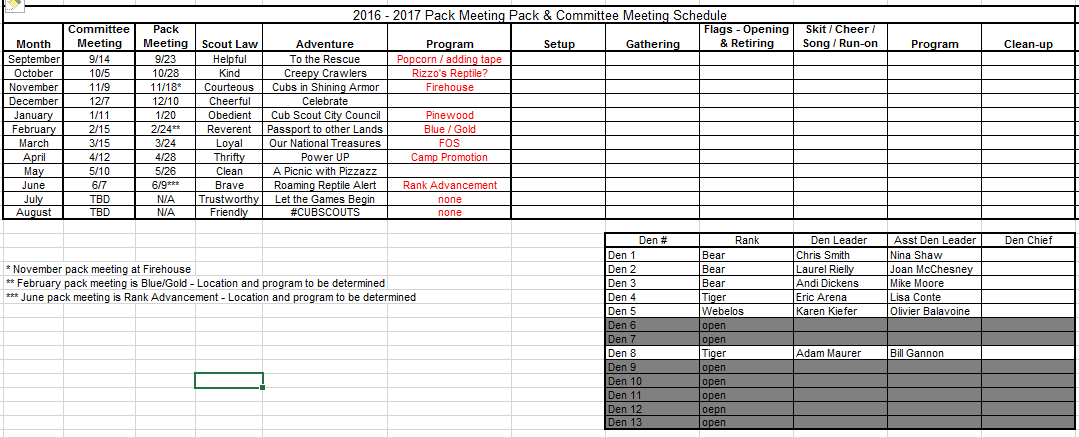 Den involvement at pack meetingsWe would like to utilize pack meetings for accomplishing rank or elective requirements, but will need the help of the den leadersRe-introduce the den roles at pack meetingsSetupFlagsGathering activitySkit/song/cheerProgramCleanupNeed ideas for activities for a couple of the monthsBudget CommitteeCommittee will be forming to create a budget for 2016 – 2017 and to audit 2015 – 2016 budget Volunteers PopcornShow and Sell CoordinatorPopcorn DistributionHealth & Safety CoordinatorRecruiting ChairWebmasterTom and Gina suggested using a service to improve the Pack website and possibly update the site as needed.  Gina to contact web development companies and obtain information.Summer Activities CoordinatorPack Meeting Programming ChairSummer ActivitiesWe are putting together a list of activities for the summer to include:Parade (July 4 and Labor Day)Rocketry Event – July 16Staten Island Yankees – August 6Fun Day in the Park – games and recruitingSummer hike and/or campoutSummer Camp SpreadsheetWe have 23 out of 60 scouts signed up for summer camp with several attending multiple weeksDiscussion as to why that number may not be higher?WELOTECAThere are four scouts and four parents currently signed up.Would like to advertise and open to any scout who would like to attend without a parentWe have two registered, youth protected scout leaders and two additional parentsSpring Trip:Need to start developing options for Spring 2017UPCOMING PACK SPONSORED EVENTSWest Point Army FootballBill update?UPCOMING COUNCIL OR OTHER EVENTSWebelos WoodsSeptember 16 – registration open now2015 – 2016 CalendarJune Rank Advancement:Our American FlagVolunteers – there are still a lot of open positionsThe following are a list of volunteer positions that are still open (among others) in order of most urgently needed:Pack meeting program ChairThis position will be responsible to write out an agenda for Pack Meetings and coordinate the night’s events and activities. If necessary, suggest to the committee ideas for the “Entertainment” portion of the meeting. Coordinate with the Entertainment in terms of pricing/availability/etc and materials they may need. This position should plan on attending all the pack meetings, so two people could consider sharing this role. Health & Safety ChairResponsible for maintaining all medical records of the pack and making sure all info is current. CONFIDENTIALITY A MUST! Work with the Pack Chair, Leaders, and Training Coordinator to make sure all adults have taken the needed training. Makes sure the Pack has a well stocked First Aid kit at all Pack Wide Events. (doesn’t need to attend, just make sure the kit is there)Popcorn Kernal and committeeNeed additional parent volunteers to assist Lynn with distribution once the popcorn arrivesMembership/Recruiting ChairWorks very closely with the Pack Committee and Committee Chair to help advertise and recruit new members into Pack 133.  Helps form dens with scouts and leaders.  Processes all paperwork through the proper channels.  Should also be involved with rechartering.Webmaster – Responsible for maintaining Pack 133’s website and keeping it updated with current informationSummer Activities ChairThis position will lead the coordination of summer activities and recruiting parent volunteers to help coordinate individual events.  Summer activities may include but are not limited to July 4th parade, summer baseball game, summer hikes and/or campouts, Labor Day parade, etc.  Our goal is for all scouts, dens and the pack to be eligible for the National Summertime Pack Award and individual Scouter Awards  Conservation ChairEnvironmental conservation is a large part of the scouting movement. We like to provide a conservation service project to a civic location located within our town.  Coordinator would provide location options, dates and coordinate the scouts and any tools that may be needed.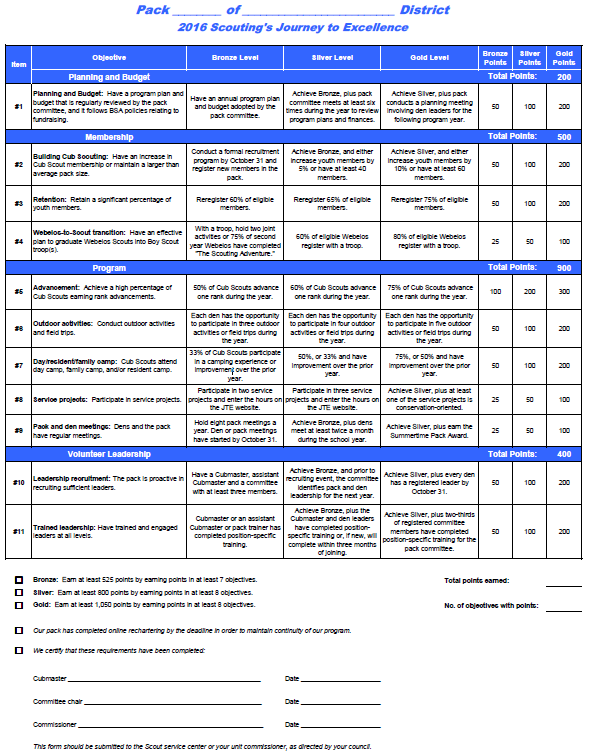  Committee Chair – Jason Nolan Cubmaster – Jack Kiefer Charter Rep – Bill Lowe Secretary – Gina FloresTreasurer – Lauri StroupPublicity Chair – Tom Shaw Advanc. Chair – Tim McChesney Den 1 – Chris Smith Den 2 – Laurel Reilly Den 3 – M Moore/A DickensDen 4 – Eric Arena Den 5 – Karen Keifer Den 8 – Adam Maurer Den 11 – Bill Gannon Tr 150 – Laura Gill Tr 1 – Jeff Jamer Webmaster – Open B&G Coord – Wendy ParrinelloDate:  Friday June 10Setup:Location:  MudholeGathering: Time:  Gather 7:15pm, begin at 7:30pm sharpFlags:Scout Law:  ObedientSkit / Song / Cheer: Adventure:  It’s a HitProgram: Clean-up:No role: 